Risk Assessment Form 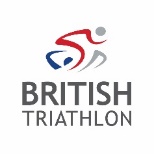 This form should be completed with a list of hazards that affect the session, and should be written from a coaching perspective, not a venue management perspective.  For each risk assessment there should be associated Emergency Action plan to be used in case a risk occurs.Risk Assessment Form Add more pages as requiredVenue:Venue:Walford College LakeVenue Contact Name & Contact Details:Bronwen Bray01691 688000Address:(Include postcode)Address:(Include postcode)Walford Campus, Baschurch, Near Shrewsbury, SY4 2HLVenue Contact Name & Contact Details:Bronwen Bray01691 688000Group:Group:SYTri Lake SwimLocation of first-aider:Level 2 Coach Date:Date:Saturday am (May – October only)Location of DefibrillatorOn Site with CoachTime:Time:0900-1000Location of telephone:None, mobile reception is goodParticipants:Number:30 (max) Location of toilets:NoneParticipants:Age:Mixed Adults and Junior club membersLocation of changing rooms:NoneParticipants:Ability:Mixed ability swimmers. All experienced swimmers with varying levels of ability.Location of first-aid kit:On lakeside with CoachLead coach name:Lead coach name:Sorrel WilliamsStocked and maintained: Yes                     NoVenue documents read and understood (please X appropriate box):Venue documents read and understood (please X appropriate box):Normal operating procedures: Yes                                 NoAdditional notes:Venue documents read and understood (please X appropriate box):Venue documents read and understood (please X appropriate box):Health and safety policy:Yes                                 NoNearest Hospital: Royal Shrewsbury Hospital, Mytton Oak Road, Shrewsbury SY3 8QH  Tel No.01743 261691Nearest Hospital: Royal Shrewsbury Hospital, Mytton Oak Road, Shrewsbury SY3 8QH  Tel No.01743 261691Venue documents read and understood (please X appropriate box):Venue documents read and understood (please X appropriate box):Emergency action plan (EAP):Yes                                 NoEmergency assembly point will be at registration/briefing area.Name of person conducting risk assessment:Signed:Date:Sorrel WilliamsS. Williams1 June 2023Location & Description of Hazard:People at Risk:Level of Risk (High/Medium/Low):Advice Required: (from whom)Action(s) to Mitigate/ Remove Risk:Person responsible for resolution:Residual Risk: After resolutionDates ReviewedLake; drowningAll swimmersLikelihood: MediumImpact: HighNoA level 2 or above coach will be present at every session.  No entry until sanctioned by coachBright coloured hats mandatoryTow floats recommendedBody markedSwimmers to swim with buddy where possibleSwimmers checked into and out of waterMin 2 spotters around edge to assist coach in observationSwimmers reasonably confident swimmersNumbers restricted to 30Coach and spotters (not assistant who is checking in and out) to stand on edge side and observe swimmersAccess to 3 x safety rings for coach and spottersKayak/on water observerContact between spotters and coach via whistle-preswim briefing mandatory on entry, exit, swim routes and calling for helpCoachLikelihood: LowImpact: High1 June 2023Lake and surrounds; physical injuries through hitting other swimmers, lake sides/ground etcAll persons on site.Likelihood: MediumImpact: MediumNoSessions held with coloured buoys, with swimmers advised in briefing as to course route so swimmers are going in the same direction. Diving not permitted. The area around the lake is grassed and in some areas rutted by farm vehicles.  around the lake, a parking area will be indicated to persons arriving to avoid the ruts, there is also a layby by the site entrance. A path to the  lake shore will also be indicated to swimmers.CoachLikelihood: LowImpact: Medium1 June 2023Lake; physiological conditions, e.g., hypothermia, cramp, dehydration, tiredness, exhaustion.  All swimmersLikelihood: MediumImpact: LowNoCoach will measure the water temperature before every session and be guided by the BT race rules for minimum and maximum water temperatures and shorten or cancel the swim session if appropriate. For the temperatures below the swim lengths will be adjusted accordingly: -11C = 500M, 12C = 1,000M13C = 2,000MThe effect of wind chill at other temperatures should be noted. Wet suits required to be worn by all swimmers; at temperatures above 24C it is advisable for swimmers not to wear wetsuits. Acclimatizing to the water will be part of the coached session. Swimmers told not to push the amount of time spent in cold water.  Space blankets will be available. Swimmers encouraged to bring lots of spare warm clothes. Coach to give additional consideration to temperatures in relation to junior swimmers and where necessary limit their time in the water. CoachLikelihood: LowImpact: Low 1 June 2023Lake entry / egress area; slips and tripsAll participantsLikelihood: MediumImpact: MediumNoEnsure areas around the lake entry and egress are kept clear of bags & equipment. Participants reminded banks can be muddy and slippery – care should be taken getting in and out of the lake.  The entry into the water is by a natural slope.CoachLikelihood: LowImpact: Medium1 June 2023Lake; swimmers medical issues (e.g. asthma, diabetes, anaphylaxis)All swimmersLikelihood: MediumImpact: MediumNo - Before entering the water, all swimmers will have:  Acknowledge that they have read a pre-swim on-line disclaimer as part of pre booking  the session.  This includes that they will be required to provide at the session their name, address, an emergency contact telephone number and information about any medical condition.Those with a medical condition will be required to inform the coach of the condition and the type and whereabouts of any medication.Club members have been informed that individual members remain responsible for self-administering any medication.   CoachLikelihood: LowImpact: Medium1 June 2023Lake; injury / drowning caused by aggressive swansAll swimmers and KayakersLikelihood: Low Impact: HighNoCoach and kayaker to inspect lake before each session and look out for any swans, particularly those guarding nests or young.  If present consider cancelling session unless it is clear that the swan(s) and swimmers can occupy opposite ends of the lake without conflict. Kayakers to take special care and anticipate potential aggressive attack, which may result in over-tipping or serious impact injury. Coach / KayakerLikelihood: LowImpact: Medium1 June 2023Lake: Weather (heavy rain, fog, lightning)All participantsLikelihood: MediumImpact: HighNoCoach to check weather forecast before each session, and monitor actual conditions before and during session, cancelling and ending the session if the weather conditions dictate (e.g. low visibility, high risk of lighting)CoachLikelihood: LowImpact: High1 June 2023Lake: Water qualityAll swimmers and KayakerLikelihood: MediumImpact: MediumNoCoach to receive water quality test checks from venue owner and observe for any signs of pollution or build-up of algae (especially Blue-Green in May-August), and seek appropriate testing if in doubt. CoachLikelihood: LowImpact: Medium1 June 2023Insert Diagram(s) of layout of venue with key safety elements marked (this page is intended to be shared between Risk Assessment and EAP):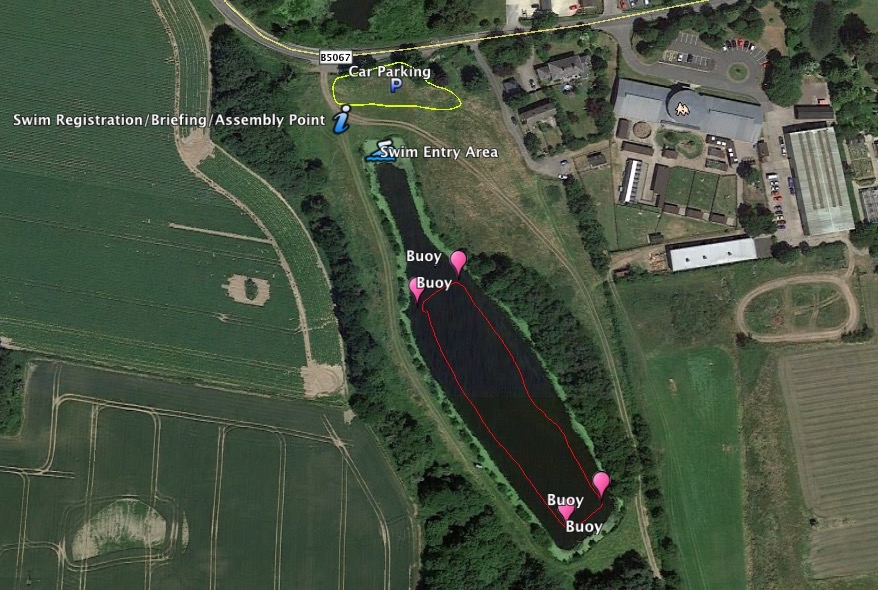 